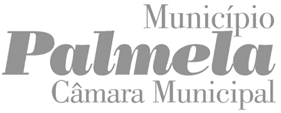 FE.03.07.A.V.00Ficha de Inscrição no Projeto FantasiarteAno Letivo___/___Identificação da EntidadeIdentificação da EntidadeIdentificação da EntidadeIdentificação da EntidadeIdentificação da EntidadeIdentificação da EntidadeIdentificação da EntidadeIdentificação da EntidadeIdentificação da EntidadeIdentificação da EntidadeIdentificação da EntidadeIdentificação da EntidadeIdentificação da EntidadeIdentificação da EntidadeIdentificação da EntidadeIdentificação da EntidadeIdentificação da EntidadeIdentificação da EntidadeIdentificação da EntidadeIdentificação da EntidadeIdentificação da EntidadeIdentificação da EntidadeEstabelecimento de Educação e EnsinoEstabelecimento de Educação e EnsinoEstabelecimento de Educação e EnsinoEstabelecimento de Educação e EnsinoEstabelecimento de Educação e EnsinoEstabelecimento de Educação e EnsinoEstabelecimento de Educação e EnsinoN.º total de alunos/asN.º total de alunos/asN.º total de alunos/asN.º total de alunos/asN.º total de adultos/asN.º total de adultos/asN.º total de adultos/asN.º total de adultos/asN.º total de adultos/asTransporteTransporteSim   NãoInscrição Com ProgramaInscrição Com ProgramaInscrição Com ProgramaInscrição Com ProgramaInscrição Com ProgramaInscrição Com ProgramaInscrição Com ProgramaInscrição Com ProgramaInscrição Com ProgramaInscrição Com ProgramaInscrição Com ProgramaInscrição Com ProgramaInscrição Com ProgramaInscrição Com ProgramaInscrição Com ProgramaInscrição Com ProgramaInscrição Com ProgramaInscrição Com ProgramaInscrição Com ProgramaInscrição Com ProgramaInscrição Com ProgramaInscrição Com ProgramaProfessor/a Educador/aProfessor/a Educador/aProfessor/a Educador/aAno & TurmaAno & TurmaAno & TurmaAno & TurmaAno & TurmaE-mailE-mailE-mailTelefoneTelefoneNome do/s Programa/sNome do/s Programa/sCódigoCódigoDuraçãoParticipantes (n.º)Participantes (n.º)N.º de assentos elevatórios1ª vez?Visita a palcoProfessor/a Educador/aProfessor/a Educador/aProfessor/a Educador/aAno & TurmaAno & TurmaAno & TurmaAno & TurmaAno & TurmaE-mailE-mailE-mailTelefoneTelefoneNome do/s Programa/sNome do/s Programa/sCódigoCódigoDuraçãoAlunos/asAdultosN.º de assentos elevatórios1ª vez?Visita a palcoInscrição Como EspetadoresInscrição Como EspetadoresInscrição Como EspetadoresInscrição Como EspetadoresInscrição Como EspetadoresInscrição Como EspetadoresProfessor/a Educador/aAno & TurmaE-mailTelefoneParticipantes (n.º)Participantes (n.º)N.º de assentos elevatóriosProfessor/a Educador/aAno & TurmaE-mailTelefoneAlunos/asAdultosN.º de assentos elevatóriosFormaçãoFormaçãoFormaçãoDocentes (n.º)Identificação das áreas de interesseAlunos/as (n.º)Observações – Informar condicionantes de participação, nomeadamente, nos dias das festas de encerramento, bem como acolhimento de cadeiras de rodas ou outras necessidades.Informações sobre tratamento de dados pessoaisOs/As destinatários/as dos dados pessoais recolhidos são os serviços municipais do Departamento de Educação e Coesão Social. O/A responsável pelo tratamento é o Município de Palmela contactável através do email atendimento@cm-palmela.pt ou pelo telefone 212336666, que designou um Encarregado de Proteção de Dados contactável através do email protecaodados@cm-palmela.pt. As finalidades do tratamento correspondem são a participação no projeto Fantasiarte. A legitimidade do tratamento decorre do consentimento dos/das titulares dos dados e no caso dos menores de idade do consentimento dos/das titulares das responsabilidades parentais. O prazo de conservação é o necessário à finalidade de tratamento acrescido do prazo previsto na legislação, incluindo de arquivo municipal. Os/As titulares dos dados pessoais têm os direitos, nos termos e condições definidos legalmente, de retirar o consentimento, de solicitar acesso aos dados pessoais, a retificação, o apagamento, a limitação do tratamento e de se opor ao tratamento. Têm ainda o direito de apresentar reclamação à autoridade de controlo, a Comissão Nacional de Proteção de Dados. Poderá exercer os seus direitos mediante contacto com o Município ou com o Encarregado de Proteção de Dados. Para mais informações poderá consultar a nossa política de privacidade no website municipal: http://www.cm-palmela.pt.Data e AssinaturaData e AssinaturaData e AssinaturaData e AssinaturaData e AssinaturaData e AssinaturaData e AssinaturaData e AssinaturaO/A ResponsávelO/A Responsável       /      /            /      /     (data)(Assinatura)(Assinatura)(Assinatura)